2018年度成都市青羊区就业局部门决算编制说明目  录第一部分 部门概况	4一、基本职能及主要工作	4二、机构设置	4第二部分 2018年度部门决算情况说明	5一、收入支出决算总体情况说明	5二、收入决算情况说明	5三、支出决算情况说明	7四、财政拨款收入支出决算总体情况说明	8五、一般公共预算财政拨款支出决算情况说明	9六、一般公共预算财政拨款基本支出决算情况说明	13七、“三公”经费财政拨款支出决算情况说明	13八、政府性基金预算支出决算情况说明	15九、国有资本经营预算支出决算情况说明	15十、预算绩效情况说明	15十一、其他重要事项的情况说明	21第三部分 名词解释	23第四部分 附  件	27第五部分 附  表	50一、收入支出决算总表	50二、收入决算表	50三、支出决算表	50四、财政拨款收入支出决算总表	50五、财政拨款支出决算明细表	50六、一般公共预算财政拨款支出决算表	50七、一般公共预算财政拨款支出决算明细表	50八、一般公共预算财政拨款基本支出决算表	50九、一般公共预算财政拨款项目支出决算表	50十、一般公共预算财政拨款“三公”经费支出决算表	50十一、政府性基金预算财政拨款收入支出决算表	50十二、政府性基金预算财政拨款“三公”经费支出决算表	50十三、国有资本经营预算支出决算表	50第一部分 部门概况一、基本职能及主要工作（一）主要职能。主要负责贯彻执行统筹城乡就业发展、创业促进就业、就业援助等政策，积极开展就业服务，实施职业技能（创业）培训、职业介绍、就业指导、创业指导、失业保险基金核发为一体的一级预算单位，承办区委、区政府交办的各项工作任务和目标。内设5个科室。  （二）2018年重点工作完成情况。2018年我局较好地完成了上级下达的各项目标任务，部分指标超额完成。其中，城镇新增就业16021人，完成108 %；失业人员再就业5876人，完成140%；就业困难人员再就业1548人，完成141 %；劳务品牌培训150人，完成100%；青年劳动者技能培训1656人，完成120%；新增吸纳大学生就业创业4570人，完成101.6%；农村富余劳动力转移就业249人，完成107%。二、机构设置青羊区就业局下属二级单位0个。成都市青羊区就业局是独立核算的参照公务员法管理的事业单位。主要负责承担全区就业和再就业工作，负责贯彻执行国家和省、市有关劳动就业的法律规定和政策规定，完成市上下达给我区的各项就业工作任务。第二部分 2018年度部门决算情况说明一、收入支出决算总体情况说明2018年度收入总计1086.90万元。与2017年相比，收入总计各减少118.76万元，下降9.85%。主要变动原因：一是在人员方面，在职人员有2名转为退休人员；二是公积金、社保缴费的调整；三是项目方面，就业大楼运行经费、促进城乡充分就业办公经费、扶持公共就业服务专项经费都本着节约的原则从办公费用、维修维护费用、宣传费用中节约费用及开支，所以整个项目的费用相对减少。图表 1收/支决算总计变动情况图二、收入决算情况说明2018年本年收入合计1086.90万元，与上年相比减少118.76万元，主要变动原因：一是在人员方面，在职人员有2名转为退休人员；二是公积金、社保缴费的调整；三是项目方面，就业大楼运行经费、促进城乡充分就业办公经费、扶持公共就业服务专项经费都本着节约的原则从办公费用、维修维护费用、宣传费用中节约费用及开支，所以整个项目的费用相对减少。其中：一般公共预算财政拨款收入1086.90万元，占100%，减少51.33万元，主要变动原因：一是在人员方面，在职人员有2名转为退休人员；二是公积金、社保缴费的调整；三是项目方面，就业大楼运行经费、促进城乡充分就业办公经费、扶持公共就业服务专项经费都本着节约的原则从办公费用、维修维护费用、宣传费用中节约费用及开支，所以整个项目的费用相对减少；政府性基金预算财政拨款收入0万元，占0%，减少67.43万元，主要变动原因资金性质变化，该部分支出为低收入群体一次性价格补贴，2018年归为一般公共预算财政拨款支出；国有资本经营预算财政拨款收入0万元，占0%，与上年持平；事业收入0万元，占0%，与上年持平；经营收入0万元，占0%，与上年持平；附属单位上缴收入0万元，占0%，与上年持平；其他收入0万元，占0%，与上年持平。图表 2收入决算结构图三、支出决算情况说明2018年本年支出合计1086.90万元，与上年相比减少118.76万元，主要变动原因：一是在人员方面，在职人员有2名转为退休人员；二是公积金、社保缴费的调整；三是项目方面，就业大楼运行经费、促进城乡充分就业办公经费、扶持公共就业服务专项经费都本着节约的原则从办公费用、维修维护费用、宣传费用中节约费用及开支，所以整个项目的费用相对减少。其中：基本支出847.49万元，占77.97%，增加36.77万元，主要变动原因人员工资、社保、住房公积金调整，退休人员去世发放的抚恤金；项目支出239.41万元，占22.03%，减少88.09万元，主要变动原因减少了就业大楼、促进城乡工作经费、扶持公共就业支出的维修维护费用、宣传印刷费用、办公费用；上缴上级支出0万元，占0%，与上年持平；经营支出0万元，占0%，与上年持平；对附属单位补助支出0万元，占0%，与上年持平。图表 3支出决算结构图四、财政拨款收入支出决算总体情况说明2018年财政拨款收、支总计1086.90万元。与2017年相比，财政拨款收、支总计各减少118.76万元，下降9.85%。主要变动原因：一是在人员方面，在职人员有2名转为退休人员；二是公积金、社保缴费的调整；三是项目方面，就业大楼运行经费、促进城乡充分就业办公经费、扶持公共就业服务专项经费都本着节约的原则从办公费用、维修维护费用、宣传费用中节约费用及开支，所以整个项目的费用相对减少。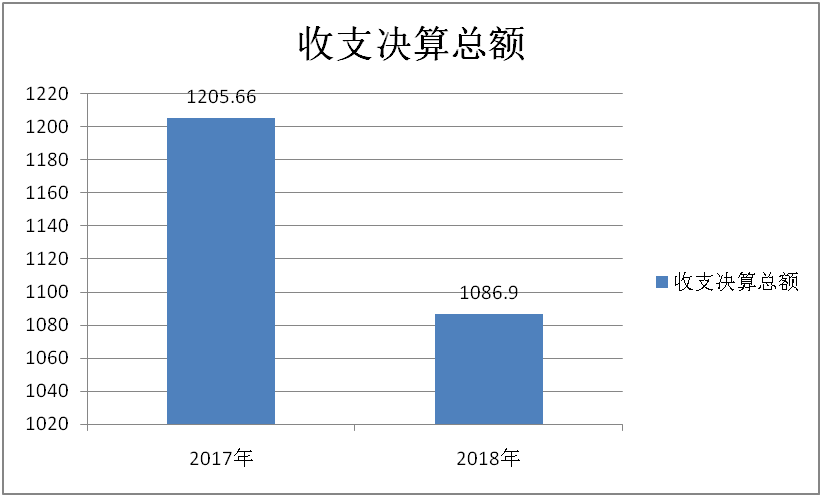 图表 4财政拨款收、支决算总计变动情况五、一般公共预算财政拨款支出决算情况说明（一）一般公共预算财政拨款支出决算总体情况2018年一般公共预算财政拨款支出1086.90万元，占本年支出合计的100%。与2017年相比，一般公共预算财政拨款减少51.33万元，下降4.51%。主要变动原因：一是在人员方面，在职人员有2名转为退休人员；二是公积金、社保缴费的调整；三是项目方面，就业大楼运行经费、促进城乡充分就业办公经费、扶持公共就业服务专项经费都本着节约的原则从办公费用、维修维护费用、宣传费用中节约费用及开支，所以整个项目的费用相对减少。图表 5一般公共预算财政拨款支出决算变动情况（二）一般公共预算财政拨款支出决算结构情况2018年一般公共预算财政拨款支出1086.90万元，主要用于以下方面:社会保障和就业（类）支出1018.72万元，占93.73%；医疗卫生支出17.14万元，占1.58%；住房保障支出51.04万元，占4.69%。图表 6一般公共预算财政拨款支出决算结构（三）一般公共预算财政拨款支出决算具体情况2018年一般公共预算支出决算数为1086.90万元，完成预算100%。其中：1.社会保障和就业（类）人力资源事务（款）行政运行（项）2080101:支出决算为725.55万元，完成预算100%，决算数等于预算数。2.社会保障和就业（类）人力资源事务（款）一般行政管理事务（项）2080102:支出决算为38.28万元，完成预算100%，决算数等于预算数。3.社会保障和就业（类）人力资源事务（款）综合业务管理（项）2080104:支出决算为24.80万元，完成预算100%，决算数等于预算数。4.社会保障和就业（类）行政事业单位离退休（款）机关事业单位基本养老保险缴费支出（项）2080505:支出决算为38.75万元，完成预算100%，决算数等于预算数。5.社会保障和就业（类）行政事业单位离退休（款）机关事业单位职业年金缴费支出（项）2080506:支出决算为15.01万元，完成预算100%，决算数等于预算数。6.社会保障和就业（类）就业补助（款）其他就业补助支出2080799（项）:支出决算为75.02万元，完成预算100%，决算数等于预算数。7.社会保障和就业（类）其他社会保障和就业支出（款）其他社会保障和就业支出（项）2089901:支出决算为101.31万元，完成预算100%，决算数等于预算数。8.医疗卫生与计划生育（类）行政事业单位医疗（款）行政单位医疗（项）2101101:支出决算为10.27万元，完成预算100%，决算数等于预算数。9.医疗卫生与计划生育（类）行政事业单位医疗（款）事业单位医疗（项）2101102:支出决算为4.24万元，完成预算100%，决算数等于预算数。10.医疗卫生与计划生育（类）行政事业单位医疗（款）公务员医疗补助（项）2101103:支出决算为2.17万元，完成预算100%，决算数等于预算数。11.医疗卫生与计划生育（类）行政事业单位医疗（款）其他行政事业单位医疗支出（项）2101199:支出决算为0.46万元，完成预算100%，决算数等于预算数。12.住房保障（类）住房改革（款）住房公积金（项）2210201:支出决算为51.04万元，完成预算100%，决算数等于预算数。六、一般公共预算财政拨款基本支出决算情况说明	2018年一般公共预算财政拨款基本支出847.49万元，与上年相比增加36.77万元，主要变动原因人员工资、社保、住房公积金调整，退休人员去世发放的抚恤金，其中：人员经费788.12万元，主要包括：基本工资92.37万元、津贴补贴77.47万元、奖金5.29万元、绩效工资30.47万元、机关事业单位基本养老保险缴费38.75万元、职业年金缴费15.01万元、职工基本医疗保险缴费14.51万元、公务员医疗补助缴费2.17万元、其他社会保障缴费2.57、住房公积金51.04万元、其他工资福利支出336.61万元、离休费12.96万元、抚恤金50.88万元、其他对个人和家庭的补助支出58.02万元等。
　　公用经费59.37万元，主要包括：办公费8.82万元、手续费0.2万元、邮电费4.06万元、差旅费6.42万元、维修（护）费0.2万元、培训费1.34万元、公务接待费0.73万元、工会经费4.80万元、福利费3.62万元、其他交通费13.29万元、其他商品和服务支出15.89万元等。七、“三公”经费财政拨款支出决算情况说明（一）“三公”经费财政拨款支出决算总体情况说明2018年“三公”经费财政拨款支出决算为0.73万元，完成预算100%，决算数与预算数持平。（二）“三公”经费财政拨款支出决算具体情况说明2018年“三公”经费财政拨款支出决算中，因公出国（境）费支出决算0万元，占0%；公务用车购置及运行维护费支出决算0万元，占0%；公务接待费支出决算0.73万元，占100%。具体情况如下：图表 7“三公”经费财政拨款支出结构1.因公出国（境）经费支出0万元，完成预算0%。全年安排因公出国（境）团组0次，出国（境）0人，因公出国（境）支出决算与上年持平，本单位无因公出国（境）支出。2.公务用车购置及运行维护费支出0万元,完成预算0%。公务用车购置及运行维护费支出决算与上年持平，本单位无公务用车购置及运行维护费支出。截至2018年12月底，单位共有公务用车3辆，其中：轿车3辆、越野车0辆、载客汽车0辆。3.公务接待费支出0.73万元，完成预算100%。公务接待费支出决算比2017年增加0.67万元，增长1116.67%。主要原因是2018年主要接待费用为涉及就业创业、基层服务就业学习交流和上级部门调研方面的接待费用。主要用于执行公务、开展业务活动开支的交通费、住宿费、用餐费等。国内公务接待3批次，69人次（不包括陪同人员），共计支出0.73万元，具体内容包括：（1）蒲江县就业局开展就业创业考察学习，0.14万元。国务院农工作办来川专题调研，0.10万元。（2）得荣县考察学习基层公共就业服务工作，0.44万元。（3）成都市就业局开展内部控制体系建设调研工作，0.05万元。其中：外事接待支出0万元，外事接待0批次，0人，共计支出0万元，本单位无外事接待。其他国内公务接待支出0.73万元，主要用于就业创业、基层服务就业学习交流和上级部门调研方面的接待费用。八、政府性基金预算支出决算情况说明青羊区就业局2018年未使用政府性基金预算拨款安排支出。九、国有资本经营预算支出决算情况说明青羊区就业局2018年未使用国有资本经营预算拨款安排支出。十、预算绩效情况说明（一）预算绩效管理工作开展情况根据预算绩效管理要求，本部门在年初预算编制阶段，对2018年3个项目（含本级使用专项资金）编制了绩效目标，涉及财政资金113.13万元，覆盖率达到100%。（二）部门或部门对下属单位绩效自评开展情况。本部门对2018年部门整体支出和项目支出开展绩效自评。整体支出自评得分96.5分，促进城乡充分就业发展项目自评得分97分，扶持就业服务支出项目自评得分97分，就业局大楼运行费用专项资金项目自评得分96.6分。存在的问题：一是整体支出在综合管理方面未及时将3辆公车报废和公开拍卖信息更新，二是在整体绩效方面满意度还有待提高。下一步改进措施：一是在今后的资产管理中，将资产变动情况及时在系统中更新，二是在今后的部门项目预算编制时，认真分析项目特点，做好基础数据的收集与分析，科学设置绩效目标，提高满意度。十一、其他重要事项的情况说明（一）机关运行经费支出情况2018年，青羊区就业局机关运行经费支出59.37万元，比2017年减少0.25万元，下降0.42%，主要原因是日常公用支出中的办公费用的减少。（二）政府采购支出情况2018年，青羊区就业局政府采购支出总额44.62万元，与上年相比增加40.68万元，主要变动原因：按照《政府集中采购目录及采购限额标准》当年基层就业服务平台专用网纳入政府采购。其中：政府采购货物支出7.75万元、政府采购工程支出0万元、政府采购服务支出36.87万元。主要用于（1）采购货物主要用于购买电脑；（2）采购服务主要用于基层劳动就业社会保障服务平台硬件环境的规范化建设，在全区范围内统一标准、统一服务模式，并向基层劳动就业社会保障公共服务平台延伸，建立较为规范的信息系统运维机制。授予中小企业合同金额44.62万元，占政府采购支出总额的100%，其中：授予小微企业合同金额0万元，占政府采购支出总额的0%。（三）国有资产占有使用情况截至2018年12月31日，青羊区就业局共有车辆3辆，其中：副部（省）级及以上领导用车0辆、主要领导干部用车0辆、机要通信用车0辆、应急保障用车0辆、执法执勤用车0辆、特种专业技术用车0辆、离退休干部用车0辆、其他用车3辆，其他用车主要是因当年公务车进行改革，按相关规定车辆已交区机关事务管理局进行处置，我局未及时更新资产管理系统信息。单价50万元以上通用设备0台（套），单价100万元以上专用设备0台（套）。第三部分 名词解释1.财政拨款收入：指单位从同级财政部门取得的财政预算资金。2.事业收入：指事业单位开展专业业务活动及辅助活动取得的收入。如…（二级预算单位事业收入情况）等。3.经营收入：指事业单位在专业业务活动及其辅助活动之外开展非独立核算经营活动取得的收入。如…（二级预算单位经营收入情况）等。4.其他收入：指单位取得的除上述收入以外的各项收入。主要是…（收入类型）等。5.用事业基金弥补收支差额：指事业单位在当年的财政拨款收入、事业收入、经营收入、其他收入不足以安排当年支出的情况下，使用以前年度积累的事业基金（事业单位当年收支相抵后按国家规定提取、用于弥补以后年度收支差额的基金）弥补本年度收支缺口的资金。6.年初结转和结余：指以前年度尚未完成、结转到本年按有关规定继续使用的资金。7.结余分配：指事业单位按照事业单位会计制度的规定从非财政补助结余中分配的事业基金和职工福利基金等。8、年末结转和结余：指单位按有关规定结转到下年或以后年度继续使用的资金。9.社会保障和就业（类）人力资源事务（款）行政运行（项）2080101：主要用于人员的基本支出、工资、社保等及日常公用开支的经费和离退休补助支出。10.社会保障和就业（类）人力资源事务（款）一般行政管理事务（项）2080102：主要用于开支就业大楼的整个运行经费，水、电、气、网络邮电费用。11.社会保障和就业（类）人力资源事务（款）综合业务管理（项）2080104：主要用于促进城乡充分就业办公经费主要开支促进就业工作开支的宣传、印刷等工作。12.社会保障和就业（类）行政事业单位离退休（款）机关事业单位基本养老保险缴费支出（项）2080505：主要用于人员养老保险方面的支出。13.社会保障和就业（类）行政事业单位离退休（款）机关事业单位职业年金缴费支出（项）2080506：主要用于人员职业年金缴费方面的支出。14.社会保障和就业（类）就业补助（款）其他就业补助支出2080799（项）：主要用于补助方面的项目，大学生创业补贴、扶持公共服务支出、失业动态监测费用、劳务品牌支出。15.社会保障和就业（类）其他社会保障和就业支出（款）其他社会保障和就业支出（项）2089901：主要用于失业人员价调费用。16.医疗卫生与计划生育（类）行政事业单位医疗（款）行政单位医疗（项）2101101：主要用于开支行政人员医疗保险的费用。17.医疗卫生与计划生育（类）行政事业单位医疗（款）事业单位医疗（项）2101102：主要用于开支事业人员医疗保险的费用。18.医疗卫生与计划生育（类）行政事业单位医疗（款）公务员医疗补助（项）2101103：主要用于在职人员医疗补助。19.医疗卫生与计划生育（类）行政事业单位医疗（款）其他行政事业单位医疗支出（项）2101199：用于除上述项目以外的其他用于行政事业单位医疗方面的支出。20.住房保障（类）住房改革（款）住房公积金（项）2210201：主要用于开支人员住房保障支出。21.基本支出：指为保障机构正常运转、完成日常工作任务而发生的人员支出和公用支出。22.项目支出：指在基本支出之外为完成特定行政任务和事业发展目标所发生的支出。23.经营支出：指事业单位在专业业务活动及其辅助活动之外开展非独立核算经营活动发生的支出。24.“三公”经费：指部门用财政拨款安排的因公出国（境）费、公务用车购置及运行费和公务接待费。其中，因公出国（境）费反映单位公务出国（境）的国际旅费、国外城市间交通费、住宿费、伙食费、培训费、公杂费等支出；公务用车购置及运行费反映单位公务用车车辆购置支出（含车辆购置税）及租用费、燃料费、维修费、过路过桥费、保险费等支出；公务接待费反映单位按规定开支的各类公务接待（含外宾接待）支出。25.机关运行经费：为保障行政单位（含参照公务员法管理的事业单位）运行用于购买货物和服务的各项资金，包括办公及印刷费、邮电费、差旅费、会议费、福利费、日常维修费、专用材料及一般设备购置费、办公用房水电费、办公用房取暖费、办公用房物业管理费、公务用车运行维护费以及其他费用。第四部分 附  件附件1-12018年青羊区就业局部门整体支出绩效自评报告青羊区就业局整体支出绩效自评报告（评价年度：2018年）一、部门（单位）概况（一）机构组成。成都市青羊区就业局是独立核算的参照公务员法管理的事业单位。（二）机构职能。主要负责贯彻执行统筹城乡就业发展、创业促进就业、就业援助等政策，积极开展就业服务，实施职业技能（创业）培训、职业介绍、就业指导、创业指导、失业保险基金核发为一体的一级预算单位，承办区委、区政府交办的各项工作任务和目标。内设5个科室。  （三）人员概况。年末在职人员26人，离休人员1人。与上年比较在职人员中有2人转为退休，故年末公共预算财政补助开支人数为在职26人，离休1人。（四）年度主要工作目标及重点工作。1、扎实推进就业精准扶贫，保障重点群体就业继续做好区内重点就业困难群体帮扶，落实好各项就业援助补贴，通过公益性岗位安置、企业吸纳就业、居家灵活就业等对重点就业困难群体实施托底安置，保持辖区就业形势持续稳定。2、深化基层就业服务标准化建设，提升服务质量深化基层就业服务标准化建设，重点做好16个基层就业服务示范点位和20个区级提档升级社区的打造工作，通过示范点位带动其他社区均衡发展。优化服务流程，简化办事程序，实现服务群众的信息化手段更加丰富。3、积极搭建创业平台，深入推进创新创业继续挖掘新的创业资源，建设特色鲜明、产业布局合理的基层创业孵化基地。积极提供创业援助、创业咨询指导，提高创业成功率。组织优秀项目参加创业大赛，为创业者提供展示平台，提高青羊创业项目影响力。开展各类创业交流展示活动，提高创业者创业能力。落实就业创业优惠政策，进一步推动“大学生就业促进和创业引领计划”等专项行动计划的实施，全年促进创业就业4500人以上。4、大力推进职业技能培训建设，提升劳动素质努力构建培训形式多样、政府企业参与、管理运作规范的职业培训机制，推进职业技能全员培训，在社区开展提升劳动者生活、就业技能培训，提升劳动者劳动素质和就业能力。强化培训机构管理，促进培训工作规范化。5、积极搭建用工求职平台，提供岗位援助依托企业管理平台，加大企业空岗信息开发力度，做好用工求职服务。加强公益性岗位开发管理，加强职业指导，做好失业人员、大中专毕业生、失地农民、精准扶贫对象等群体重点群体就业援助和托底安置。继续做好对简阳、蒲江、得荣等对口帮扶地区岗位援助。进一步做好失业保险经办工作，组织开展失业保险援企稳岗“护航行动”，落实好稳岗补贴政策，助力企业发展，促进稳定就业。6、强化政风行风建设，打造廉洁高效就业队伍全面贯彻落实全省就业服务系统政风行风建设和党风廉政建设要求，将党风廉政建设与就业工作紧密结合，做到两不误、两促进。强化党风廉政建设教育，防控资金审批环节等风险点，加强人、财、物管理，确保就业资金安全高效运行。强化就业队伍管理，完善就业工作绩效考核管理制度，奖勤罚懒，充分调动工作积极性，促进更好履职尽责。二、财政资金总体情况（一）部门（单位）财政资金整体收支情况。2018年财政拨款收入为1086.90万元。本年支出为1086.90万元，基本支出为847.49万元，占总支出的77.97%，主要为人员的工资、社保、津贴、住房公积金等支出。项目支出为239.41万元，占总支出的22.03%，主要涉及项目为就业大楼费用、促进城乡充分就业工作经费、扶持公共就业服务专项、劳务品牌培训费、失业动态监测费用及失业人员春节期间价格补贴。单位专项类项目3个项目：就业局大楼运行费用年初预算58万元，中期评估收回指标15.6万元，年度预算42.40万元，支出38.28万元，完成年度预算90.28%；促进城乡充分就业办公经费年度预算25万元，支出24.80万元，完成年度预算99.20%；扶持就业服务支出年度预算45.73万元，支出45.64万元，完成预算进度99.73%。民生事业类项目3个，2018年失业动态监测费用年初预算7.80万元，支出7.80万元，完成预算100%；省级劳务品牌培训费上年结转21.58万元，支出21.58万元, 完成预算100%；失业人员春节期间价格补贴支出101.31万元，这个项目为当期发生费用，无年初预算。（二）部门（单位）预算编制及绩效目标设定情况1、运转类项目： 2018年基本支出预算468.20万元，其中：人员经费398.52万元，主要包括：基本工资、津贴补贴、奖金、机关事业单位基本养老保险缴费、职业年金缴费、职工基本医疗保险缴费、公务员医疗补助缴费、其他社会保障缴费、住房公积金、其他工资福利支出。公用经费59.99万元，主要包括：办公费、印刷费、水费、电费、邮电费、维修（护）费、工会经费、福利费、公务用车运行费、其他交通费、其他商品服务支出。对个人和家庭的补助9.69万元，主要包括：离休费。2、专项类项目：项目支出年初预算为128.73万元,绩效目标设定3个，促进城乡充分就业经费预算25万元，扶持公共就业服务专项预算45.73万元，人社分中心原就业大厅（楼）运行费预算58万元（中期评估收回指标15.6万元，年度预算42.40万元）。按要求及时报送。预算管理情况（一）预算执行情况1、总体执行进度： 2018年本年收入为1086.90万元，占本年收入的100%。本年支出为1086.90万元，占本年支出的100%。基本支出为847.49万元，占总支出的77.97%，主要为人员的工资、社保、津贴、住房公积金等支出。项目支出为239.41万元，占总支出的22.03%，主要涉及项目为就业大楼费用、促进城乡充分就业工作经费、扶持公共就业服务专项、劳务品牌培训费、失业动态监测费用及失业人员春节期间价格补贴。按经济分类划分工资福利支出为666.26万元，占年支出的61.30%商品和服务支出为193.67万元占总支出的17.82%。对个人和家庭补助支出为223.17万元，占总支出的20.53%。其他资本性支出为3.80万元，主要为办公设备购置, 占总支出的0.35%。2、预算调整及结余结转情况。2018年预算数据为618.52万元，调整预算及决算收入为1086.90万元，差异率为75.72%。财政拨款支出情况与收入相同。差异原因分析：人员经费年初预算为408.21万元，决算调整及支出为788.12万元，差异率为93.07%。公用经费年初预算为59.99万元，决算支出为59.37万元，差异率为1.03%。项目支出年初预算为128.73万元，决算项目支出为239.41万元，差异率为85.98%。涉及到具体功能科目为2080101-行政运行为342.79万元，年中调整人员经费399.27万元，年度预算为742.06万元，支出为725.54万元，16.52万元退回财政指标收回。主要是人员工资、社保、住房公积金调整的原因。2080102-一般行政管理事务主要为就业局大楼维护费用年初预算为58万元，主要用于就业大楼的水、电、气、及各类维修维护费用，年中调整15.60万元，年度预算42.40万元，支出为38.28万元，年末指标收回4.12万元。2080104-综合业务管理为促进城乡充分就业工作经费：年初预算为25万元，支出为24.80万元，年末指标收回0.20万元，主要开支就业工作宣传、办公、印刷费用等。2080505-2080506养老保险缴费支出及职业年金缴费年初预算数据为40.78万元，支出38.74万元，年末收回指标2.04万元。职业年金年初预算为16.31万元，支出15.01万元，年末收回指标1.30万元，主要为人员职业年金。2080799-其它就业补助年初预算为75.11万元，支出75.02万元，年终收回0.09万元，主要涉及项目为失业动态监测费、劳务品牌培训费以及扶持公共就业服务专项。2101101-1102-1103-1199为医疗补助支出年初预算为17.97万元，支出为17.13万元，指标退回0.84万元，主要为人员医疗补助支出。2210201-住房改革支出年初预算50.34万元，支出年中追加1.22万元，年度预算51.56万元，支出51.04万元，指标退回0.52万元，主要为人员住房公积金支出。2089901-其它就业保障支出价格补贴，无年初预算，用于失业人员春节期间价格补贴支出101.31万元。本年无结转结余。（二）“三公”经费管理三公经费公务接待2018年为0.73万元，上年为0.06万元，增加了0.67万元， 2018年主要接待费用为涉及得荣县交流学习、就业促进工作方面的费用,人均支出情况为平均每人106元。（三）综合管理情况严格按照青羊区就业局财务管理制度和岗位职能职责要求，资金支出严格按照预算执行，支付款项的签批手续健全，佐证资料完善，没有大额现金支付，无项目资金被截留、挤占、挪用的现象。就业局资产录入资产管理系统，2019年开始按月报送资产变动情况。2018年决算量化评价表总分为100分，单位评分为75分。年度预算决算按要求及时在门户网站公开,2018年3月19日在青羊区政府门户网站公开《成都市青羊区人社局2018年部门预算及“三公”经费预算情况说明》。（四）绩效管理情况1.绩效目标管理情况：（1）资金管理情况，项目活动支出严格按照预算执行，支付款项的签批手续健全，佐证资料完善，没有大额现金支付，无项目资金被截留、挤占、挪用的现象。（2）财务管理情况，建立了财务管理制度，会计核算严格按照财政批复项目来计划和执行，做到了帐证相符及帐实相符。（3）组织实施情况，2018年开展各类招聘会、积极开展社区基层工作人员培训、通过媒体和微信公众号积极推广就业信息和就业相关政策等。项目执行效果较好。（4）对照本项目的预定进度计划，各项工作稳步推进，按时完成了年初制定的目标任务。2.开展绩效自评工作情况：收到开展绩效自评工作的相关文件后，局领导高度重视，积极开展工作，在规定时间内完成自评和相关材料收集。四、部门整体绩效情况严格履行法定职责，合理运用基本支出及项目资金，严格按照要求支出项目的各类资金,三个绩效目标评价结果较好。五、评价结论及自评得分情况本项目总分100分，自评得分96.5分，具体分析如下：（一）预算总分30分，自评得分30分。本项目考核预算编制，我局申报绩效目标与部门预算编制同步，填报规范、完整，预算编制分类准确，按区级部门预算编制通知的要求规范编制部门预算并按时完成报送。    （二）预算总分55分，自评得分51.5分。本项目考核预算管理，综合管理方面，我局管理制度健全，使用资金符合相关预算财务管理制度的规定，国有资产已纳入资产管理信息系统，单位上报国有资产报表数据真实、准确、全面。部门决算准确，报表数与账面数一致，预决算按政府信息公开有关规定公开相关预决算信息，我单位遵纪情况良好。但 “预算管理-综合管理”因未及时将2017年1辆公车报废和2辆公开拍卖出售信息更新，扣0.5分。绩效管理方面，我单位按要求规范开展绩效管理工作，但“绩效管理-绩效工作宣传”因未发表过绩效相关文章此项3分不得分。改进措施：在今后的资产管理中，将资产变动情况及时在系统中更新，加强对绩效工作的宣传。（三）预算总分15分，自评得分15分。本项目考核整体绩效，我局工作任务完成情况较好，服务对象满意度较高，整体效益良好。附件1-22018年青羊区就业局部门项目绩效自评报告青羊区就业局促进城乡充分就业工作经费项目绩效自评报告（评价年度：2018年）一、项目概况该项目主要内容是：确保全区79个社区达到充分就业社区标准，争创省级、国家级充分就业示范社区。各街道实现充分就业街道，全面完成充分就业各项工作目标。实施就业实名制管理，落实促进城乡充分就业各项政策，动态消除“零就业家庭”，实施劳动保障监察网格化管理，强化社区工作平台建设，确保“六到位”标准要求。经费是主要用于统筹城乡就业发展、创业促进就业、就业援助等业务开展中涉及的所有费用。经费年度预算25万元，计划用于：执行中未做预算调整，实际支出247975.15元，年底退回财政2024.85元。二、项目实施及管理情况（一）资金管理情况。1、制度建设及执行情况。我局为规范使用资金，加强内控管理，建立健全相关制度、流程规范，严格遵守《财务管理内控制度》和其他财务制度要求，合理规范使用资金，加强了内控管理和采取了相关措施，相关制度及流程较为规范。此项目是常年涉及对促进就业工作的建设，在使用及拨付资金时做到了监管有力、严格审核及把关。2、资金使用情况。促进城乡充分就业办公经费年度预算25万元，实际支出24.80万元。主要用于（1）办公设备购置（政府采购）37976元，（2）办公费110753.66元，（3）印刷费43663.49元，（4）维修（护）费6382元，（5）办公经费（购买服务）10200元，（6）其他商品和服务支出（购买服务）39000元。使用过程中无截留、挤占、挪用资金等情况，资金开支范围、标准及支付进度等符合规定，支付依据充分，会计核算正确规范，资金使用范围与预算相符。（二）组织实施情况。促进城乡充分就业办公经费年度预算25万元，支出24.80万元，完成年度预算99.20%。促进城乡充分就业工作项目的实施，保障了促进就业工作及精准扶贫工作的顺利进行，严格按照项目实际预算进度来执行。该项目实施进度有序合理、监管有理、有力。严格按照计划来执行，按照年初预算进行相关时间段的拨付，未出现不及时拨付的现象。三、项目绩效情况	（一）目标完成情况。截至2018年12月31日，在项目方面促进城乡充分就业办公经费本着节约的原则从办公费用、维修维护费用、宣传费用中节约费用及开支，所以整个项目的费用相对减少且完成质量较好。对照项目计划目标按时完成，年初预算25万元，实际支出24.80万元，剩余0.2万元将其退回财政，完成进度达到99.20%。（二）项目效益情况。确保了全区79个社区达到充分就业社区标准，争创省级、国家级充分就业示范社区。各街道实现充分就业，全面完成充分就业各项工作目标。（三）绩效管理情况。1.绩效目标管理情况：（1）资金管理情况，项目活动支出严格按照预算执行，支付款项的签批手续健全，佐证资料完善，没有大额现金支付，无项目资金被截留、挤占、挪用的现象。（2）财务管理情况，建立了财务管理制度，会计核算严格按照财政批复项目来计划和执行的，做到了帐证相符及帐实相符。（3）组织实施情况，2018年开展各类招聘会、积极开展社区基层工作人员培训、通过媒体和微信公众号积极推广就业信息和就业相关政策等。项目执行效果较好。（4）时效性，对照本项目的预定进度计划，各项工作稳步推进，按时完成了年初制定的目标任务。2.开展绩效自评工作情况：收到开展绩效自评工作的相关文件后，局领导高度重视，积极开展工作，在规定时间内完成自评和相关材料收集。四、评价结论及自评得分情况结合促进城乡充分就业发展项目情况来看，本项目总分为100分，自评得分97分，具体分析如下：（一）项目决策方面通过对项目决策的4个三级指标评价，考评分值20分（总分20分）。表明项目在绩效目标方面较清晰具体，其内容和预期效益设定合理，项目实施计划较明确，预算具有合理性和可行性。（二）项目管理方面 通过对项目管理的5个三级指标评价，考评分值10分，实际得分10分。项目按照专项资金管理要求，资金足额到位、拨付及时，使用范围、程序合规，财务制度、会计核算健全、规范，严格按照项目计划组织实施。（三）项目绩效方面 通过对项目效果的 10个三级指标评价，考评分值70分，实际得分67。这表明项目达到预期数量，在时效性及功能实现、社会效益方面成效显著。但“项目效益-满意度” 因收益群体整体较满意，还有不足，扣1分，“绩效管理-项目自评” 因自评报告报送时间超过规定时间15日以内扣2分。总体上看，促进城乡充分就业工作项目，决策程序科学合理，组织管理有效，但也反映出项目在满意度方面还应加强。五、建议针对项目，提出提升预算绩效管理水平、提高财政资金使用绩效的相关建议。青羊区就业局扶持就业服务项目绩效自评报告（评价年度：2018年）一、项目概况扶持公共就业服务专项根据成都市人力资源和社会保障局、成都市财政局《关于进一步完善公共就业服务体系有关问题的通知》（成人社发【2013】196号）、《关于进一步加强就业专项资金管理有关问题的通知》（成财社【2012】79号）及青蒲人力资源和社会保障合作协议等相关文件执行。扶持公共就业服务专项项目主要用于基层劳动就业社会保障公共服务体系基础设施建设，目的是实现青羊区劳动就业社会保障公共服务均等化，服务统筹城乡发展和世界现代田园城市建设大局，适应城乡居民日益增长的劳动就业社会保障公共服务需求。2018年预算申报45.73万元，计划用于：在执行过程中全年未进行调整，实际支出456440元，剩余900元退回财政。二、项目实施及管理情况（一）资金管理情况。1、制度建设及执行情况。我局为规范使用资金，加强内控管理，建立健全相关制度、流程规范，严格遵守《财务管理内控制度》和其他财务制度要求，做到了账账相符，账证齐全。2、资金使用情况。2018年我局财政预算安排45.73万元，实际支付45.64万元，其中邮电费368700元，维护（休）费87740元。该项目严格按照相关制度及条款来执行，未出现挤占、挪用的现象。资金的支付进度较为合理，相关的支付依据充分。会计核算正确规范。资金使用范围与预算是相符合的。（二）组织实施情况。2018年公共就业服务专项项目的实施，蒲江基层公共就业服务平台的费用，保障了基层劳动就业社会公共服务平台无障碍使用；拨付了基层平台设备及使用费用，按照项目实际预算进度来执行。年度45.73万元，支出45.64万元，项目执行进行度达99.80%。该项目实施进度有序合理、监管有理、有力。严格按照计划来执行，按照年初预算进行相关时间段的拨付，未出现不及时拨付的现象。三、项目绩效情况	（一）目标完成情况。该项目对照项目计划目标按时完成，年初预算45.73万元，实际支出45.64万元，剩余900元退回财政，完成进度99.80%。（二）项目效益情况。公共就业服务项目的开展，确保了现有就业服务平台的正常运行；通过对基层劳动就业社会保障公共服务平台硬件环境的规范化建设，在全区范围内统一标准、统一业务模式，并向基层劳动就业社会保障公共服务平台延伸，建立了较为规范的人员管理机制和信息系统运维机制。（三）绩效管理情况。1、绩效目标情况，项目总体目标：2018年全面建成覆盖全市及全区城乡、具有先进管理模式和技术水平、服务内容统一、快捷高效安全的基层劳动就业社会保障公共服务体系，实现基层劳动就业社会保障公共服务均等化，促进成都市及青羊区人力资源和社会保障事业的全面、协调和可持续发展。（1）资金管理情况，项目活动支出严格按照预算执行，支付款项的签批手续健全，佐证资料完善，没有大额现金支付，无项目资金被截留、挤占、挪用的现象。（2）财务管理情况，建立了财务管理制度，会计核算严格按照财政批复项目来计划和执行的，做到了帐证相符及帐实相符。（3）组织实施情况，严格按照相关文件依据使用项目资金，保障了全区各街道基层平台网络正常使用，打造了蒲江基层公共就业服务平台。对照本项目的预定进度计划，各项工作稳步推进，按时完成了年初制定的目标任务。（4）时效性，对照本项目的预定进度计划，各项工作稳步推进，按时完成了年初制定的目标任务。2、开展绩效自评工作情况：收到开展绩效自评工作的相关文件后，局领导高度重视，积极开展工作，在规定时间内完成自评和相关材料收集。四、评价结论及自评得分情况结合扶持就业服务支出项目情况来看，本项目总分为100分，自评得分97分，具体分析如下：（一）项目决策方面通过对项目决策的4个三级指标评价，考评分值20分，实际得分20分。表明项目在绩效目标方面较清晰具体，其内容和预期效益设定合理，项目实施计划较明确，预算具有合理性和可行性。（二）项目管理方面 通过对项目管理的5个三级指标评价，考评分值10分，实际得分10分。项目按照专项资金管理要求，资金足额到位、拨付及时，使用范围、程序合规，财务制度、会计核算健全、规范，严格按照项目计划组织实施。（三）项目绩效方面 通过对项目效果的10个三级指标评价，考评分值70分，实际得分67分。这表明项目达到预期数量，在时效性及功能实现、社会效益方面成效显著。但“项目效益-满意度” 因收益群体整体较满意，还有不足，扣1分，“绩效管理-项目自评” 因自评报告报送时间超过规定时间15日以内扣2分。总体上看，促进城乡充分就业工作项目，决策程序科学合理，组织管理有效，但也反映出项目在满意度方面还应加强。五、建议针对项目，提出提升预算绩效管理水平、提高财政资金使用绩效的相关建议。青羊区就业局大楼运行费用项目绩效自评报告（评价年度：2018年）一、项目概况就业局大楼相关费用主要内容是：为了保证青羊区人才交流中心、成都市人力资源市场青羊分场、成都市创业促进中心青羊分中心、青羊区政务服中心就业分中心，劳动就业大楼的正常运行，保证我局公共财产的安全，特申请设立该项目。主要用于大楼的日常管理费，包括大楼保洁、大厅植物租金、水电费支出及大楼维护管理费，以及电梯使用维护费,消防费用等。就业局大楼运行费用年初预算58万元，计划用于：中期评估收回指标15.6万元，年度预算42.40万元，实际支出38.28万元，年底退回财政4.12万元。二、项目实施及管理情况（一）资金管理情况。我局为规范使用资金，加强内控管理，建立健全相关制度、流程规范，严格遵守《财务管理内控制度》和其他财务制度要求，做到了账账相符，账证齐全。合理规范使用资金，加强了内控管理和采取了相关措施，相关制度及流程较为规范。此项目是常年涉及对促进就业工作的建设，在使用及拨付资金时做到了监管有力、严格审核及把关。2、资金使用情况。就业局大楼运行费用年度预算42.40万元，实际支出38.28万元。主要用于：（1）水费8736元，（2）电费259894.19元，（3）邮电费26400元，（4）物业管理费15600元，（5）维修（护）费60612.47元，（6）劳务费4800元，（7）其他商品和服务支出6755.07元。不存在截留、挤占、挪用专项资金等情况，资金开支范围、标准及支付进度等符合规定，支付依据充分，会计核算正确规范，资金使用范围与预算相符。（二）组织实施情况。就业局大楼运行费用年度预算42.40万元，支出38.28万元，完成年度预算90.28%。该项目实施进度有序合理、监管有理、有力。严格按照计划来执行，按照年初预算进行相关时间段的拨付，未出现不及时拨付的现象。三、项目绩效情况	（一）目标完成情况。截至2018年12月31日，在项目方面就业大楼运行经费本着节约的原则从办公费用、维修维护费用中节约费用及开支，所以整个项目的费用相对减少且完成质量较好。对照项目计划目标按时完成，年度预算42.40万元，实际支出38.28万元，年底退回财政4.12万元，完成进度达到90.28%。（二）项目效益情况。保证了青羊区人才交流中心、青羊区政务服中心人社分中心，劳动就业大楼的正常运行，保证了我局公共财产的安全。（三）绩效管理情况。1.绩效目标管理情况：（1）资金管理情况，项目活动支出严格按照预算执行，支付款项的签批手续健全，佐证资料完善，没有大额现金支付，无项目资金被截留、挤占、挪用的现象。（2）财务管理情况，建立了财务管理制度，会计核算严格按照财政批复项目来计划和执行的，做到了帐证相符及帐实相符。（3）组织实施情况，2018年就业局大楼运行正常，保证了我局公共财产的安全。项目执行效果较好。（4）时效性，对照本项目的预定进度计划，各项工作稳步推进，按时完成了年初制定的目标任务。2.开展绩效自评工作情况：收到开展绩效自评工作的相关文件后，局领导高度重视，积极开展工作，在规定时间内完成自评和相关材料收集。四、评价结论及自评得分情况结合就业局大楼运行费用项目情况来看，本项目总分为100分，自评得分96.6分，具体分析如下：（一）项目决策方面通过对项目决策的4个三级指标评价，考评分值20 分（总分20分）。表明项目在绩效目标方面较清晰具体，其内容和预期效益设定合理，项目实施计划较明确，预算具有合理性和可行性。（二）项目管理方面 通过对项目管理的 5个三级指标评价，考评分值10分，实际得分9.6分。项目按照专项资金管理要求，资金足额到位、拨付及时，使用范围、程序合规，财务制度、会计核算健全、规范，严格按照项目计划组织实施。但“组织实施-预算执行率”因就业局大楼预算执行率为90.28%，扣0.4分。改进措施：在今后的部门项目预算编制时，加强绩效目标的编报工作，认真分析项目特点，做好基础数据的收集与分析，根据项目特性，设置科学合理的绩效目标及目标值，抓好预算绩效管理的源头。（三）项目绩效方面 通过对项目效果的10个三级指标评价，考评分值70分，实际得分67分。这表明项目达到预期数量，在时效性及功能实现、社会效益方面成效显著。但“项目效益-满意度” 因收益群体整体较满意，还有不足，扣1分，“绩效管理-项目自评” 因自评报告报送时间超过规定时间15日以内扣2分。总体上看，促进城乡充分就业工作项目，决策程序科学合理，组织管理有效，但也反映出项目在组织实施和满意度方面还应加强。五、建议针对项目，提出提升预算绩效管理水平、提高财政资金使用绩效的相关建议。第五部分 附  表一、收入支出决算总表二、收入决算表三、支出决算表四、财政拨款收入支出决算总表五、财政拨款支出决算明细表六、一般公共预算财政拨款支出决算表七、一般公共预算财政拨款支出决算明细表八、一般公共预算财政拨款基本支出决算表九、一般公共预算财政拨款项目支出决算表十、一般公共预算财政拨款“三公”经费支出决算表十一、政府性基金预算财政拨款收入支出决算表十二、政府性基金预算财政拨款“三公”经费支出决算表十三、国有资本经营预算支出决算表2018年成都市专项资金绩效评价指标体系2018年成都市专项资金绩效评价指标体系2018年成都市专项资金绩效评价指标体系2018年成都市专项资金绩效评价指标体系2018年成都市专项资金绩效评价指标体系一级指标二级指标三级指标分值得分项目决策（15分）科学决策（5分）必要性（政策依据）3项目决策（15分）科学决策（5分）可行性（政策完善）2项目决策（15分）绩效目标（5分）明确性3项目决策（15分）绩效目标（5分）合理性2项目决策（15分）资金管理（5分）资金分配5项目管理（15分）投入管理（5分）预算执行率5项目管理（15分）财务管理（5分）财务管理制度健全性2项目管理（15分）财务管理（5分）财务监控有效性1项目管理（15分）财务管理（5分）资金使用规范性2项目管理（15分）项目管理（5分）项目申报规范性1项目管理（15分）项目管理（5分）资金分配规范性1项目管理（15分）项目管理（5分）项目管理制度健全性1项目管理（15分）项目管理（5分）资格审核（含复审）规范性1项目管理（15分）项目管理（5分）信息公开情况1项目绩效（70分）项目完成（20分）完成数量5项目绩效（70分）项目完成（20分）完成质量5项目绩效（70分）项目完成（20分）完成时效5项目绩效（70分）项目完成（20分）完成成本5项目绩效（70分）项目效益（40分）经济效益（可选项）项目绩效（70分）项目效益（40分）社会效益（可选项）项目绩效（70分）项目效益（40分）环境效益（可选项）项目绩效（70分）项目效益（40分）满意度项目绩效（70分）长期影响力（10分）长效管理（可选项）项目绩效（70分）长期影响力（10分）人力资源（可选项）项目绩效（70分）长期影响力（10分）部门协助（可选项）项目绩效（70分）长期影响力（10分）配套措施（可选项）项目绩效（70分）长期影响力（10分）信息共享（可选项）合计合计合计10002018年成都市部门项目绩效评价指标体系（促进城乡充分就业工作经费）2018年成都市部门项目绩效评价指标体系（促进城乡充分就业工作经费）2018年成都市部门项目绩效评价指标体系（促进城乡充分就业工作经费）2018年成都市部门项目绩效评价指标体系（促进城乡充分就业工作经费）2018年成都市部门项目绩效评价指标体系（促进城乡充分就业工作经费）2018年成都市部门项目绩效评价指标体系（促进城乡充分就业工作经费）一级指标二级指标二级指标三级指标分值得分（15分）
项目决策科学决策（10分）科学决策（10分）必要性（政策依据）55　（15分）
项目决策科学决策（10分）科学决策（10分）可行性（政策完善）55　（15分）
项目决策绩效目标（5分）绩效目标（5分）明确性33　（15分）
项目决策绩效目标（5分）绩效目标（5分）合理性22　项目管理（15分）投入管理（5分）投入管理（5分）预算执行率55　项目管理（15分）财务管理（5分）财务管理（5分）财务管理制度健全性22　项目管理（15分）财务管理（5分）财务管理（5分）财务监控有效性11　项目管理（15分）财务管理（5分）财务管理（5分）资金使用规范性22　项目管理（15分）项目管理（5分）信息化工程类项目验收规范性3项目管理（15分）项目管理（5分）信息化工程类系统运维规范性2项目管理（15分）项目管理（5分）基本建设类项目管理制度健全性1项目管理（15分）项目管理（5分）基本建设类政府采购规范性1项目管理（15分）项目管理（5分）基本建设类合同管理完备性0.5项目管理（15分）项目管理（5分）基本建设类监理规范性0.5项目管理（15分）项目管理（5分）基本建设类工程变更规范性0.5项目管理（15分）项目管理（5分）基本建设类项目验收规范性1项目管理（15分）项目管理（5分）基本建设类三算一致性0.5项目管理（15分）项目管理（5分）设备购置及维护类项目管理制度健全性1项目管理（15分）项目管理（5分）设备购置及维护类政府采购规范性1项目管理（15分）项目管理（5分）设备购置及维护类合同管理完备性0.5项目管理（15分）项目管理（5分）设备购置及维护类项目验收规范性1项目管理（15分）项目管理（5分）设备购置及维护类设备巡检情况1项目管理（15分）项目管理（5分）设备购置及维护类固定资产管理情况0.5项目管理（15分）项目管理（5分）业务类项目管理制度健全性2　5项目管理（15分）项目管理（5分）业务类政府采购规范性1　5项目管理（15分）项目管理（5分）业务类合同管理完备性1　5项目管理（15分）项目管理（5分）业务类项目质量可控性1　5项目绩效（70分）项目完成（20分）项目完成（20分）完成数量5　5项目绩效（70分）项目完成（20分）项目完成（20分）完成质量5　5项目绩效（70分）项目完成（20分）项目完成（20分）完成时效5　5项目绩效（70分）项目完成（20分）项目完成（20分）完成成本5　5项目绩效（70分）项目效益（40分）项目效益（40分）经济效益（可选项）5　　5项目绩效（70分）项目效益（40分）项目效益（40分）社会效益（可选项）5　　5项目绩效（70分）项目效益（40分）项目效益（40分）环境效益（可选项）5　  5　项目绩效（70分）项目效益（40分）项目效益（40分）满意度25　 22项目绩效（70分）长期影响力（10分）长期影响力（10分）长效管理（可选项）2　　2项目绩效（70分）长期影响力（10分）长期影响力（10分）人力资源（可选项）2　　2项目绩效（70分）长期影响力（10分）长期影响力（10分）部门协助（可选项）2　　2项目绩效（70分）长期影响力（10分）长期影响力（10分）配套措施（可选项）2　　2项目绩效（70分）长期影响力（10分）长期影响力（10分）信息共享（可选项）2　  2　合计合计合计合计100972018年成都市部门项目绩效评价指标体系（扶持就业服务）2018年成都市部门项目绩效评价指标体系（扶持就业服务）2018年成都市部门项目绩效评价指标体系（扶持就业服务）2018年成都市部门项目绩效评价指标体系（扶持就业服务）2018年成都市部门项目绩效评价指标体系（扶持就业服务）2018年成都市部门项目绩效评价指标体系（扶持就业服务）一级指标二级指标二级指标三级指标分值得分（15分）
项目决策科学决策（10分）科学决策（10分）必要性（政策依据）5　5（15分）
项目决策科学决策（10分）科学决策（10分）可行性（政策完善）5　5（15分）
项目决策绩效目标（5分）绩效目标（5分）明确性3　3（15分）
项目决策绩效目标（5分）绩效目标（5分）合理性22　项目管理（15分）投入管理（5分）投入管理（5分）预算执行率5　5项目管理（15分）财务管理（5分）财务管理（5分）财务管理制度健全性2　2项目管理（15分）财务管理（5分）财务管理（5分）财务监控有效性1　1项目管理（15分）财务管理（5分）财务管理（5分）资金使用规范性2　2项目管理（15分）项目管理（5分）信息化工程类项目验收规范性3项目管理（15分）项目管理（5分）信息化工程类系统运维规范性2项目管理（15分）项目管理（5分）基本建设类项目管理制度健全性1项目管理（15分）项目管理（5分）基本建设类政府采购规范性1项目管理（15分）项目管理（5分）基本建设类合同管理完备性0.5项目管理（15分）项目管理（5分）基本建设类监理规范性0.5项目管理（15分）项目管理（5分）基本建设类工程变更规范性0.5项目管理（15分）项目管理（5分）基本建设类项目验收规范性1项目管理（15分）项目管理（5分）基本建设类三算一致性0.5项目管理（15分）项目管理（5分）设备购置及维护类项目管理制度健全性1项目管理（15分）项目管理（5分）设备购置及维护类政府采购规范性1项目管理（15分）项目管理（5分）设备购置及维护类合同管理完备性0.5项目管理（15分）项目管理（5分）设备购置及维护类项目验收规范性1项目管理（15分）项目管理（5分）设备购置及维护类设备巡检情况1项目管理（15分）项目管理（5分）设备购置及维护类固定资产管理情况0.5项目管理（15分）项目管理（5分）业务类项目管理制度健全性25　项目管理（15分）项目管理（5分）业务类政府采购规范性15　项目管理（15分）项目管理（5分）业务类合同管理完备性15　项目管理（15分）项目管理（5分）业务类项目质量可控性15　项目绩效（70分）项目完成（20分）项目完成（20分）完成数量55　项目绩效（70分）项目完成（20分）项目完成（20分）完成质量55　项目绩效（70分）项目完成（20分）项目完成（20分）完成时效55　项目绩效（70分）项目完成（20分）项目完成（20分）完成成本55　项目绩效（70分）项目效益（40分）项目效益（40分）经济效益（可选项）5　5项目绩效（70分）项目效益（40分）项目效益（40分）社会效益（可选项）5　5　项目绩效（70分）项目效益（40分）项目效益（40分）环境效益（可选项）5　5　项目绩效（70分）项目效益（40分）项目效益（40分）满意度25　22项目绩效（70分）长期影响力（10分）长期影响力（10分）长效管理（可选项）2　2　项目绩效（70分）长期影响力（10分）长期影响力（10分）人力资源（可选项）2　2　项目绩效（70分）长期影响力（10分）长期影响力（10分）部门协助（可选项）2　2　项目绩效（70分）长期影响力（10分）长期影响力（10分）配套措施（可选项）2　2　项目绩效（70分）长期影响力（10分）长期影响力（10分）信息共享（可选项）2　2　合计合计合计合计100972018年成都市部门项目绩效评价指标体系（大楼运行费用）2018年成都市部门项目绩效评价指标体系（大楼运行费用）2018年成都市部门项目绩效评价指标体系（大楼运行费用）2018年成都市部门项目绩效评价指标体系（大楼运行费用）2018年成都市部门项目绩效评价指标体系（大楼运行费用）2018年成都市部门项目绩效评价指标体系（大楼运行费用）一级指标二级指标二级指标三级指标分值得分（15分）
项目决策科学决策（10分）科学决策（10分）必要性（政策依据）5　5（15分）
项目决策科学决策（10分）科学决策（10分）可行性（政策完善）5　5（15分）
项目决策绩效目标（5分）绩效目标（5分）明确性3 3　（15分）
项目决策绩效目标（5分）绩效目标（5分）合理性2 2　项目管理（15分）投入管理（5分）投入管理（5分）预算执行率5 0.4　项目管理（15分）财务管理（5分）财务管理（5分）财务管理制度健全性2 2　项目管理（15分）财务管理（5分）财务管理（5分）财务监控有效性1　1项目管理（15分）财务管理（5分）财务管理（5分）资金使用规范性2  2　项目管理（15分）项目管理（5分）信息化工程类项目验收规范性3项目管理（15分）项目管理（5分）信息化工程类系统运维规范性2项目管理（15分）项目管理（5分）基本建设类项目管理制度健全性1项目管理（15分）项目管理（5分）基本建设类政府采购规范性1项目管理（15分）项目管理（5分）基本建设类合同管理完备性0.5项目管理（15分）项目管理（5分）基本建设类监理规范性0.5项目管理（15分）项目管理（5分）基本建设类工程变更规范性0.5项目管理（15分）项目管理（5分）基本建设类项目验收规范性1项目管理（15分）项目管理（5分）基本建设类三算一致性0.5项目管理（15分）项目管理（5分）设备购置及维护类项目管理制度健全性1项目管理（15分）项目管理（5分）设备购置及维护类政府采购规范性1项目管理（15分）项目管理（5分）设备购置及维护类合同管理完备性0.5项目管理（15分）项目管理（5分）设备购置及维护类项目验收规范性1项目管理（15分）项目管理（5分）设备购置及维护类设备巡检情况1项目管理（15分）项目管理（5分）设备购置及维护类固定资产管理情况0.5项目管理（15分）项目管理（5分）业务类项目管理制度健全性2　5项目管理（15分）项目管理（5分）业务类政府采购规范性1　5项目管理（15分）项目管理（5分）业务类合同管理完备性1　5项目管理（15分）项目管理（5分）业务类项目质量可控性1　5项目绩效（70分）项目完成（20分）项目完成（20分）完成数量55　项目绩效（70分）项目完成（20分）项目完成（20分）完成质量5　5项目绩效（70分）项目完成（20分）项目完成（20分）完成时效55　项目绩效（70分）项目完成（20分）项目完成（20分）完成成本55　项目绩效（70分）项目效益（40分）项目效益（40分）经济效益（可选项）5　5　项目绩效（70分）项目效益（40分）项目效益（40分）社会效益（可选项）　5　5项目绩效（70分）项目效益（40分）项目效益（40分）环境效益（可选项）　55　项目绩效（70分）项目效益（40分）项目效益（40分）满意度25　22项目绩效（70分）长期影响力（10分）长期影响力（10分）长效管理（可选项）2　2　项目绩效（70分）长期影响力（10分）长期影响力（10分）人力资源（可选项）　2　2项目绩效（70分）长期影响力（10分）长期影响力（10分）部门协助（可选项）2　2　项目绩效（70分）长期影响力（10分）长期影响力（10分）配套措施（可选项）2　2　项目绩效（70分）长期影响力（10分）长期影响力（10分）信息共享（可选项）2　2　合计合计合计合计10096.62018年成都市部门整体支出绩效评价指标体系2018年成都市部门整体支出绩效评价指标体系2018年成都市部门整体支出绩效评价指标体系2018年成都市部门整体支出绩效评价指标体系2018年成都市部门整体支出绩效评价指标体系一级指标二级指标三级指标分值得分（20分）
预算编制绩效目标（8分）目标填报2　2（20分）
预算编制绩效目标（8分）目标完整性3　3（20分）
预算编制绩效目标（8分）目标量化3　3（20分）
预算编制预算编制（12分）预算安排准确性6　6（20分）
预算编制预算编制（12分）报送时效、质量2　2（20分）
预算编制预算编制（12分）项目分类2　3（20分）
预算编制预算编制（12分）人大预算审查2　2（30分）
预算执行执行进度（20分）部门总体执行进度15　15（30分）
预算执行执行进度（20分）专项资金预算下达5　5（30分）
预算执行预算调整（7分）执行中期调整7　7（30分）
预算执行行政成本（3分）“三公”经费控制3　3（40分）
综合管理基础管理（6分）管理制度健全性2　2（40分）
综合管理基础管理（6分）资金使用合规性2　2（40分）
综合管理基础管理（6分）会计核算2　2（40分）
综合管理非税收入执收情况（6分）非税收入征收情况3　3（40分）
综合管理非税收入执收情况（6分）非税收入上缴情况3　3（40分）
综合管理政府采购实施计划（6分）政府采购实施计划编制3　3（40分）
综合管理政府采购实施计划（6分）政府采购实施计划执行3　3（40分）
综合管理资产管理（6分）资产信息系统建设情况2　1.5（40分）
综合管理资产管理（6分）行政事业单位资产清查开展情况2　2（40分）
综合管理资产管理（6分）行政事业单位资产报表上报情况2　2（40分）
综合管理信息公开（6分）预算信息公开2　2（40分）
综合管理信息公开（6分）决算信息公开2　2（40分）
综合管理信息公开（6分）绩效信息公开2　2（40分）
综合管理绩效评价（10分）绩效评价工作开展3　2（40分）
综合管理绩效评价（10分）评价层次2　2（40分）
综合管理绩效评价（10分）评价结果报告2　2（40分）
综合管理绩效评价（10分）整改完成情况3　3（10分）
整体效益部门整体绩效（10分）部门整体绩效（10分）10  8合计合计合计10096.5注：若某部门不存在某项评价内容或评价指标，则该评价内容或评价指标不计入该部门考核评价范围，即该部门评价总分=不含该评价内容或指标的实际评价总分/（100-该评价内容或指标所占分值）*100注：若某部门不存在某项评价内容或评价指标，则该评价内容或评价指标不计入该部门考核评价范围，即该部门评价总分=不含该评价内容或指标的实际评价总分/（100-该评价内容或指标所占分值）*100注：若某部门不存在某项评价内容或评价指标，则该评价内容或评价指标不计入该部门考核评价范围，即该部门评价总分=不含该评价内容或指标的实际评价总分/（100-该评价内容或指标所占分值）*100注：若某部门不存在某项评价内容或评价指标，则该评价内容或评价指标不计入该部门考核评价范围，即该部门评价总分=不含该评价内容或指标的实际评价总分/（100-该评价内容或指标所占分值）*100注：若某部门不存在某项评价内容或评价指标，则该评价内容或评价指标不计入该部门考核评价范围，即该部门评价总分=不含该评价内容或指标的实际评价总分/（100-该评价内容或指标所占分值）*100支出明细项目金额（元）依据测算标准1、各类招聘会经费854001、各街道社区在辖区内开展就业援助巡回服务现场招聘会预计共开展60次，每个街道一年3000元，小计2.54万元；2、参加招聘会10场，组织企业参加全省范围内的招聘会6万元，其中：招聘服务外包经费：3万(政府购买服务）2、开展公益性活动3000为我区企业、各类劳动力举办公益性讲座、引导性培训等活动，邀请专家、老师授课费、材料费、场地费等。3、委托第三方机构开展工业园区企业用工监测。（服务外包）1920020家青羊工业全区重点企业每月的用工监测。20*80*12=19200（购买服务）5、促进充分就业工作检查，对社区基层工作人员培训。21400涉及的相关培训费用(成青财【2014】136号）社区79人街道28人合计107人*100元*2天=21400元6、创业相关活动及培训、补贴现场审核费用10000全年开展大学生创业讲堂活动5场，每场预计12000元；培训查班费用、各项补贴现场审核费用等各类杂费5000元7、就业媒体宣传费用 350001.在青羊电视台、《新青羊》报、《四川人力资源》报等媒体宣传就业工作；2.参加区委宣传部《琴台欢歌》主题宣传活动。8、各类就业政策册、宣传品、标语、横幅印制.30000全局就业工作需要印刷制作宣传资料、表格等9、就业微信服务平台维护6000就业微信平台日常维护10、设备购置40000电脑老化需更换，台式8台，每台5000元，小计4万元.合   计250000（工作经费160800元，购买服务49200元。政府采购40000元）支出明细项目金额（元）依据测算标准1、蒲江基层公共服务平台建设50000蒲江社区打造2、基层就业服务平台专网费（进入政府采购）3696001.92个点位×300元/月×12月=331200元 2.就业人社社保专网费38400元3、网络维护377403、基层平台网络维护合   计457340支出明细项目金额（元）依据测算标准1、电梯使用维护费及配套设备15000电梯使用维护费,及配套设备、电梯安全培训等15000元/年。2、大楼维修、维护费122400大楼内部维护费、墙面清洗费、改造大楼防水及局部维修粉刷,3、水电气费、网络使用费360000水电气费33.60万元。（水费、电费，气费），网络使用费2000/月）4、大楼保洁费31200大楼保洁费用5、网络设施维护费12000局域网及电脑维护12000元/年6、就业大厅工作人员经费14400大厅补助4800元*3=144007、大楼消防设备及供电设施维修费用25000大楼消防设备及供电设施维修费用合   计580000